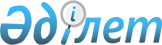 Облыстық мәслихаттың 2019 жылғы 11 желтоқсандағы "2020 - 2022 жылдарға арналған облыстық бюджет туралы" № 423/36 шешіміне өзгерістер енгізу туралыПавлодар облыстық мәслихатының 2020 жылғы 14 желтоқсандағы № 535/44 шешімі. Павлодар облысының Әділет департаментінде 2020 жылғы 15 желтоқсанда № 7093 болып тіркелді
      Қазақстан Республикасының 2008 жылғы 4 желтоқсандағы Бюджет кодексінің 106-бабы 4-тармағына, Қазақстан Республикасының 2001 жылғы 23 қаңтардағы "Қазақстан Республикасындағы жергілікті мемлекеттік басқару және өзін-өзі басқару туралы" Заңының 6-бабы 1-тармағының 1) тармақшасына сәйкес Павлодар облыстық мәслихаты ШЕШІМ ҚАБЫЛДАДЫ:
      1. Облыстық мәслихаттың 2019 жылғы 11 желтоқсандағы "2020 - 2022 жылдарға арналған облыстық бюджет туралы" № 423/36 шешіміне (Нормативтік құқықтық актілерді мемлекеттік тіркеу тізілімінде № 6665 болып тіркелген, 2019 жылғы 19 желтоқсанда Қазақстан Республикасы нормативтік құқықтық актілерінің эталондық бақылау банкінде электрондық түрде жарияланған) келесі өзгерістер енгізілсін:
      1) көрсетілген шешімнің 1-тармағы келесі редакцияда жазылсын:
      "1. 2020 - 2022 жылдарға арналған облыстық бюджет тиісінше 1, 2 және 3-қосымшаларға сәйкес, соның ішінде 2020 жылға арналған келесі көлемдерде бекітілсін:
      1) кірістер – 247708276 мың теңге, соның ішінде:
      салықтық түсімдер – 36235346 мың теңге; 
      салықтық емес түсімдер – 1454753 мың теңге;
      негізгі капиталды сатудан түсетін түсімдер – 176723 мың теңге;
      трансферттер түсімі – 209841454 мың теңге;
      2) шығындар – 256300797 мың теңге; 
      3) таза бюджеттік кредиттеу – 28262220 мың теңге, соның ішінде:
      бюджеттік кредиттер – 36924674 мың теңге;
      бюджеттік кредиттерді өтеу – 8662454 мың теңге;
      4) қаржы активтерімен операциялар бойынша сальдо – 2475627 мың теңге, соның ішінде:
      қаржы активтерін сатып алу – 2479326 мың теңге;
      мемлекеттің қаржы активтерін сатудан түсетін түсімдер – 3699 мың теңге;
      5) бюджет тапшылығы (профициті) – -39330368 мың теңге;
      6) бюджет тапшылығын қаржыландыру (профицитін пайдалану) – 39330368 мың теңге.";
      2) көрсетілген шешімнің 7-тармағы келесі редакцияда жазылсын:
      "7. 2020 жылға арналған облыстық бюджетте аудандық (облыстық маңызы бар қалалар) бюджеттеріне нысаналы ағымдағы трансферттер келесі мөлшерлерде қарастырылғаны ескерілсін:
      2483952 мың теңге – білім беру саласындағы ағымдағы және күрделі сипаттағы шығыстарға;
      164383 мың теңге – Нәтижелі жұмыспен қамтуды және жаппай кәсіпкерлікті дамытудың 2017 - 2021 жылдарға арналған "Еңбек" мемлекеттік бағдарламасы шеңберінде еңбек нарығын дамытуға бағытталған іс-шараларды іске асыруға;
      41445 мың теңге – мүгедек балаларға арнаулы әлеуметтік қызметтер көрсетуге;
      116727 мың теңге – 18 жасқа дейінгі мүгедек балаларды тәрбиелеп отырған отбасылардың әлеуметтік төлемдеріне;
      541152 мың теңге – коммуналдық шаруашылық саласындағы іс-шаралар өткізуге;
      2636 мың теңге – бруцеллез ауруына шалдыққан, санитариялықсоюға жіберілетін ауыл шаруашылығы малдарының құнын иелеріне өтеуге;
      2569667 мың теңге – көлік инфрақұрылымының басым жобаларын қаржыландыруға;
      1501113 мың теңге – аудандық маңызы бар автомобиль жолдарына және елді мекендердің көшелеріне күрделі, орташа және ағымдағы жөндеу жүргізуге;
      271146 мың теңге – "Ауыл-Ел бесігі" жобасы шеңберінде ауылдық елді мекендердегі әлеуметтік және инженерлік инфрақұрылым бойынша іс-шараларды іске асыруға;
      66000 мың теңге – "109" бірыңғай нөмірлі қызметті ұйымдастыруға.";
      3) көрсетілген шешімнің 9-тармағы келесі редакцияда жазылсын:
      "9. Аудандық (облыстық маңызы бар қалалар) бюджеттеріне облыстық бағдарламалар бойынша берілетін республикалық бюджеттен ағымдағы нысаналы трансферттердің көлемі 2020 жылға келесі мөлшерлерде белгіленсін:
      1476364 мың теңге – мемлекеттік мектепке дейінгі білім беру ұйымдары педагогтерінің еңбегіне ақы төлеуді ұлғайтуға;
      7854652 мың теңге – мемлекеттік орта білім беру ұйымдары педагогтерінің еңбегіне ақы төлеуді ұлғайтуға;
      3423289 мың теңге – мемлекеттік орта білім беру ұйымдарының педагогтеріне біліктілік санаты үшін қосымша ақы төлеуге;
      1018452 мың теңге – орта білім беру ұйымдарын жан басына шаққандағы қаржыландыруды сынақтан өткізуге;
      1722877 мың теңге – мемлекеттік атаулы әлеуметтік көмекті төлеуге;
      1153633 мың теңге – кепілді әлеуметтік пакетке, оның ішінде төтенше жағдайға байланысты азық-түлік-тұрмыстық жиынтықтармен қамтамасыз етуге;
      216456 мың теңге – үкіметтік емес ұйымдарда мемлекеттік әлеуметтік тапсырысты орналастыруға;
      84873 мың теңге – мемлекеттік халықты әлеуметтік қорғау ұйымдарында арнаулы әлеуметтік қызмет көрсететін жұмыскерлердің жалақысына қосымша ақылар белгілеуге;
      437762 мың теңге – мәдениет ұйымдары мен мұрағат мекемелеріндегі басқарушылық және негізгі персоналдың ерекше еңбек жағдайы үшін лауазымдық жалақысына қосымша төлем белгілеуге;
      30187 мың теңге – дене шынықтыру және спорт саласындағы мемлекеттік орта және қосымша білім беру ұйымдары педагогтерінің еңбегіне ақы төлеуді ұлғайтуға;
      3675944 мың теңге – көліктік инфрақұрылымның басымдық жобаларын қаржыландыруға;
      3036000 мың теңге – Нәтижелі жұмыспен қамтуды және жаппай кәсіпкерлікті дамытудың 2017 - 2021 жылдарға арналған "Еңбек" мемлекеттік бағдарламасы шеңберінде жұмыс күші артық өңірлерден қоныстанғандар үшін тұрғын үйді сатып алуға;
      2772750 мың теңге – Нәтижелі жұмыспен қамтуды және жаппай кәсіпкерлікті дамытудың 2017 - 2021 жылдарға арналған "Еңбек" мемлекеттік бағдарламасы шеңберінде еңбек нарығын дамытуға бағытталған іс-шараларды іске асыруға;
      408878 мың теңге – мүгедектердің құқықтарын қамтамасыз етуге және өмір сүру сапасын жақсартуға;
      10412 мың теңге – мүгедектерді жұмысқа орналастыру үшін арнайы жұмыс орындарын құруға арналған жұмыс берушінің шығындарын субсидиялау;
      2409918 мың теңге – "Ауыл-Ел бесігі" жобасы шеңберінде ауылдық елді мекендердегі әлеуметтік және инженерлік инфрақұрылымдар бойынша іс-шараларды іске асыруға;
      7333073 мың теңге – шағын және орта бизнес субъектілерінің салықтық жүктемесін төмендетуге байланысты шығыстарды өтеуге;
      5529368 мың теңге – 2020 - 2021 жылдарға арналған Жұмыспен қамту жол картасы шеңберінде инфрақұрылымды және тұрғын үй-коммуналдық шаруашылықты дамыту есебінен жұмыспен қамтуды қамтамасыз етуге;
      943098 мың теңге – Қазақстан Республикасында төтенше жағдай режимінде коммуналдық қызметтерге ақы төлеу бойынша халықтың төлемдерін өтеуге.";
      4) көрсетілген шешімнің 10-тармағы келесі редакцияда жазылсын:
      "10. Аудандық (облыстық маңызы бар қала) бюджеттеріне облыстық бағдарламалар бойынша берілетін республикалық бюджеттен нысаналы даму трансферттерінің көлемі 2020 жылға келесі мөлшерлерде белгіленсін: 
      838276 мың теңге – "Ауыл - Ел бесігі" жобасы шеңберінде ауылдық елді мекендердегі әлеуметтік инфрақұрылымды дамытуға;
      11153719 мың теңге – ауылдық елді мекендерде сумен жабдықтау жүйесін дамытуға;
      5697964 мың теңге – сумен жабдықтау және су бұру жүйесін дамытуға;
      2946133 мың теңге – коммуналдық тұрғын үй қорының тұрғын үйін салуға немесе реконструкциялауға;
      2597801 мың теңге – инженерлік-коммуникациялық инфрақұрылымды дамытуға немесе орналастыруға;
      1105000 мың теңге – Өңірлерді дамытудың 2025 жылға дейінгі мемлекеттік бағдарламасы шеңберінде инженерлік инфрақұрылымды дамытуға; 
      2095429 мың теңге – моноқалаларда бюджеттік инвестициялық жобаларды іске асыруға;
      205001 мың теңге – жылу энергетика жүйесін дамытуға;
      3879542 мың теңге – 2020 - 2021 жылдарға арналған Жұмыспен қамту жол картасы шеңберінде инфрақұрылымды және тұрғын үй-коммуналдық шаруашылықты дамыту есебінен жұмыспен қамтуды қамтамасыз етуге.";
      5) көрсетілген шешімнің 11-тармағы келесі редакцияда жазылсын:
      "11. 2020 жылға арналған облыстық бюджетте аудандық (облыстық маңызы бар қалалар) бюджеттеріне кредит беру келесі мөлшерлерде көзделсін:
      11000000 мың теңге – тұрғын үй жобалауға немесе салуға;
      290576 мың теңге – кондоминиум объектілерінің ортақ мүлкіне күрделі жөндеу жүргізуге;
      1202479 мың теңге – мамандарды әлеуметтік қолдау шараларын іске асыру үшін;
      21989916 мың теңге – 2020 - 2021 жылдарға арналған Жұмыспен қамту жол картасы шеңберінде шараларды қаржаландыру үшін.";
      6) көрсетілген шешімнің 1-қосымшасы осы шешімнің қосымшасына сәйкес жаңа редакцияда жазылсын.
      2. Осы шешімнің орындалуын бақылау облыстық мәслихаттың экономика және бюджет жөніндегі тұрақты комиссиясына жүктелсін.
      3. Осы шешім 2020 жылғы 1 қаңтардан бастап қолданысқа енгізіледі. 2020 жылға арналған облыстық бюджет
(өзгерiстермен)
					© 2012. Қазақстан Республикасы Әділет министрлігінің «Қазақстан Республикасының Заңнама және құқықтық ақпарат институты» ШЖҚ РМК
				
      Павлодар облыстық мәслихатының сессия төрағасы 

А. Терентьев

      Павлодар облыстық мәслихатының хатшысы 

Б. Бексеитова
Павлодар облыстық
мәслихатының
2020 жылғы 14 желтоқсаны
№ 535/44 шешіміне
қосымшаПавлодар облыстық
мәслихатының
2019 жылғы 11 желтоқсандағы
№ 423/36 шешiмiне
1-қосымша
Санаты
Санаты
Санаты
Санаты
Сомасы

(мың теңге)
Сыныбы
Сыныбы
Сыныбы
Сомасы

(мың теңге)
Кіші сыныбы
Кіші сыныбы
Сомасы

(мың теңге)
Атауы
Сомасы

(мың теңге)
1
2
3
4
5
1. Кірістер
247 708 276
1
Салықтық түсiмдер
36 235 346
01
 Табыс салығы
12 007 866
1
Корпоративтік табыс салығы
3 047 659
2
Жеке табыс салығы
8 960 207
03
Әлеуметтік салық
8 217 781
1
Әлеуметтік салық
8 217 781
05
Тауарларға, жұмыстарға және қызметтерге салынатын iшкi салықтар
16 009 699
3
Табиғи және басқа да ресурстарды пайдаланғаны үшiн түсетiн түсiмдер
15 989 699
4
Кәсiпкерлiк және кәсiби қызметтi жүргiзгенi үшiн алынатын алымдар
20 000
2
Салықтық емес түсiмдер
1 454 753
01
Мемлекеттік меншіктен түсетін кірістер
241 084
1
Мемлекеттiк кәсiпорындардың таза кiрiсi бөлiгiнiң түсiмдерi
14 684
3
Мемлекет меншігіндегі акциялардың мемлекеттік пакеттеріне дивидендтер
20
4
Мемлекет меншігінде тұрған, заңды тұлғалардағы қатысу үлесіне кірістер
3 686
5
Мемлекет меншiгiндегi мүлiктi жалға беруден түсетiн кiрiстер
46 600
7
Мемлекеттiк бюджеттен берiлген кредиттер бойынша сыйақылар 
176 094
03
Мемлекеттік бюджеттен қаржыландырылатын мемлекеттік мекемелер ұйымдастыратын мемлекеттік сатып алуды өткізуден түсетін ақша түсімдері
236
1
Мемлекеттік бюджеттен қаржыландырылатын мемлекеттік мекемелер ұйымдастыратын мемлекеттік сатып алуды өткізуден түсетін ақша түсімдері
236
04
Мемлекеттік бюджеттен қаржыландырылатын, сондай-ақ Қазақстан Республикасы Ұлттық Банкінің бюджетінен (шығыстар сметасынан) қамтылатын және қаржыландырылатын мемлекеттік мекемелер салатын айыппұлдар, өсімпұлдар, санкциялар, өндіріп алулар
709 918
1
Мұнай секторы ұйымдарынан және Жәбірленушілерге өтемақы қорына түсетін түсімдерді қоспағанда, мемлекеттік бюджеттен қаржыландырылатын, сондай-ақ Қазақстан Республикасы Ұлттық Банкінің бюджетінен (шығыстар сметасынан) қамтылатын және қаржыландырылатын мемлекеттік мекемелер салатын айыппұлдар, өсімпұлдар, санкциялар, өндіріп алулар
709 918
06
Басқа да салықтық емес түсiмдер
503 515
1
2
3
4
5
1
Басқа да салықтық емес түсiмдер
503 515
3
Негізгі капиталды сатудан түсетін түсімдер
176 723
01
Мемлекеттік мекемелерге бекітілген мемлекеттік мүлікті сату
176 723
1
Мемлекеттік мекемелерге бекітілген мемлекеттік мүлікті сату
176 723
4
Трансферттердiң түсiмдерi
209 841 454
01
Төмен тұрған мемлекеттiк басқару органдарынан трансферттер
47 654 283
2
Аудандық (облыстық маңызы бар қалалардың) бюджеттерден трансферттер
47 654 283
02
Мемлекеттiк басқарудың жоғары тұрған органдарынан түсетiн трансферттер
162 187 171
1
Республикалық бюджеттен түсетiн трансферттер
162 187 171
Функционалдық топ
Функционалдық топ
Функционалдық топ
Функционалдық топ
Функционалдық топ
Сомасы

(мың теңге)
Кіші функция 
Кіші функция 
Кіші функция 
Кіші функция 
Сомасы

(мың теңге)
Бюджеттiк бағдарламалардың әкiмшiсi
Бюджеттiк бағдарламалардың әкiмшiсi
Бюджеттiк бағдарламалардың әкiмшiсi
Сомасы

(мың теңге)
Бағдарлама
Бағдарлама
Сомасы

(мың теңге)
Атауы
Сомасы

(мың теңге)
1
2
3
4
5
6
2. Шығындар
256 300 797
01
Жалпы сипаттағы мемлекеттiк қызметтер 
2 904 383
1
Мемлекеттiк басқарудың жалпы функцияларын орындайтын өкiлдi, атқарушы және басқа органдар
2 023 219
110
Облыс мәслихатының аппараты
59 074
001
Облыс мәслихатының қызметін қамтамасыз ету жөніндегі қызметтер
59 074
120
Облыс әкімінің аппараты
1 571 371
001
Облыс әкімінің қызметін қамтамасыз ету жөніндегі қызметтер
1 532 981
004
Мемлекеттік органның күрделі шығыстары
4 960
007
Ведомстволық бағыныстағы мемлекеттік мекемелер мен ұйымдардың күрделі шығыстары
24 260
009
Аудандық маңызы бар қалалардың, ауылдардың, кенттердің, ауылдық округтердің әкімдерін сайлауды қамтамасыз ету және өткізу
9 170
282
Облыстың тексеру комиссиясы
197 539
001
Облыстың тексеру комиссиясының қызметін қамтамасыз ету жөніндегі қызметтер
195 242
003
Мемлекеттік органның күрделі шығыстары
2 297
747
Облыстың ақпарат және қоғамдық даму басқармасы
195 235
075
Облыс Қазақстан халқы Ассамблеясының қызметін қамтамасыз ету
195 235
2
Қаржылық қызмет
292 316
257
Облыстың қаржы басқармасы
223 914
001
Жергілікті бюджетті атқару және коммуналдық меншікті басқару саласындағы мемлекеттік саясатты іске асыру жөніндегі қызметтер
207 735
009
Жекешелендіру, коммуналдық меншікті басқару, жекешелендіруден кейінгі қызмет және осыған байланысты дауларды реттеу
13 179
013
Мемлекеттік органның күрделі шығыстары
3 000
718
Облыстың мемлекеттік сатып алу басқармасы
68 402
001
Жергілікті деңгейде мемлекеттік сатып алуды басқару саласындағы мемлекеттік саясатты іске асыру жөніндегі қызметтер
68 402
5
Жоспарлау және статистикалық қызмет
281 825
258
Облыстың экономика және бюджеттік жоспарлау басқармасы
281 825
001
Экономикалық саясатты, мемлекеттік жоспарлау жүйесін қалыптастыру мен дамыту саласындағы мемлекеттік саясатты іске асыру жөніндегі қызметтер
279 064
005
Мемлекеттік органның күрделі шығыстары
2 326
061
Бюджеттік инвестициялар және мемлекеттік-жекешелік әріптестік, оның ішінде концессия мәселелері жөніндегі құжаттаманы сараптау және бағалау
435
9
Жалпы сипаттағы өзге де мемлекеттiк қызметтер
307 023
700
Облыстың жер қойнауын пайдалану, қоршаған орта және су ресурстары басқармасы
258 723
001
Жергілікті деңгейде жер қойнауын пайдалану, қоршаған орта және су ресурстары саласындағы мемлекеттік саясатты іске асыру жөніндегі қызметтер
163 080
032
Ведомстволық бағыныстағы мемлекеттік мекемелер мен ұйымдардың күрделі шығыстары
95 643
747
Облыстың ақпарат және қоғамдық даму басқармасы
48 300
078
Өңірде діни ахуалды зерделеу және талдау
48 300
02
Қорғаныс
333 552
1
Әскери мұқтаждар
44 690
736
Облыстың жұмылдыру даярлығы және азаматтық қорғау басқармасы
44 690
003
Жалпыға бірдей әскери міндетті атқару шеңберіндегі іс-шаралар
39 690
007
Аумақтық қорғанысты дайындау және облыстық ауқымдағы аумақтық қорғанысы
5 000
2
Төтенше жағдайлар жөнiндегi жұмыстарды ұйымдастыру
288 862
271
Облыстың құрылыс басқармасы
1 500
002
Жұмылдыру дайындығы мен төтенше жағдайлардың объектілерін дамыту
1 500
287
Облыстық бюджеттен қаржыландырылатын табиғи және техногендік сипаттағы төтенше жағдайлар, азаматтық қорғаныс саласындағы уәкілетті органдардың аумақтық органы
132 884
002
Аумақтық органның және ведомстволық бағынысты мемлекеттік мекемелерінің күрделі шығыстары
115 802
004
Облыс ауқымдағы төтенше жағдайлардың алдын алу және оларды жою
17 082
736
Облыстың жұмылдыру даярлығы және азаматтық қорғау басқармасы
154 478
001
Жергілікті деңгейде жұмылдыру даярлығы және азаматтық қорғау саласындағы мемлекеттік саясатты іске асыру жөніндегі қызметтер
51 858
005
Облыстық ауқымдағы жұмылдыру дайындығы және жұмылдыру
75 451
009
Мемлекеттік органның күрделі шығыстары
3 663
032
Ведомстволық бағыныстағы мемлекеттік мекемелер мен ұйымдардың күрделі шығыстары
23 506
03
Қоғамдық тәртіп, қауіпсіздік, құқықтық, сот, қылмыстық-атқару қызметі
9 406 206
1
Құқық қорғау қызметi
9 406 206
252
Облыстық бюджеттен қаржыландырылатын атқарушы ішкі істер органы
9 406 206
001
Облыс аумағында қоғамдық тәртіпті және қауіпсіздікті сақтауды қамтамасыз ету саласындағы мемлекеттік саясатты іске асыру жөніндегі қызметтер
7 178 597
003
Қоғамдық тәртіпті қорғауға қатысатын азаматтарды көтермелеу 
6 900
006
Мемлекеттік органның күрделі шығыстары
2 220 709
04
Бiлiм беру
40 539 760
2
Бастауыш, негізгі орта және жалпы орта білім беру
8 664 036
261
Облыстың білім басқармасы
6 890 616
003
Арнайы білім беретін оқу бағдарламалары бойынша жалпы білім беру
1 806 972
006
Мамандандырылған білім беру ұйымдарында дарынды балаларға жалпы білім беру
4 537 132
055
Балаларға қосымша білім беру
546 512
271
Облыстың құрылыс басқармасы
157 755
086
Бастауыш, негізгі орта және жалпы орта білім беру объектілерін салу және реконструкциялау
157 755
746
Облыстың туризмді және спортты дамыту жөніндегі басқармасы
1 615 665
006
Балалар мен жасөспірімдерге спорт бойынша қосымша білім беру
898 776
007
Мамандандырылған бiлiм беру ұйымдарында спорттағы дарынды балаларға жалпы бiлiм беру
716 889
4
Техникалық және кәсіптік, орта білімнен кейінгі білім беру
9 019 151
253
Облыстың денсаулық сақтау басқармасы
423 644
043
Техникалық және кәсіптік, орта білімнен кейінгі білім беру ұйымдарында мамандар даярлау
423 644
261
Облыстың білім басқармасы
8 445 054
024
Техникалық және кәсіптік білім беру ұйымдарында мамандар даярлау
8 390 341
025
Орта білімнен кейінгі білім беру ұйымдарында мамандар даярлау
54 713
271
Облыстың құрылыс басқармасы
150 453
099
Техникалық және кәсіптік, орта білімнен кейінгі білім беру объектілерін салу және реконструкциялау
150 453
5
Мамандарды қайта даярлау және біліктіліктерін арттыру
2 163 015
120
Облыс әкімінің аппараты
22 806
019
Сайлау процесіне қатысушыларды оқыту
22 806
261
Облыстың білім басқармасы
2 140 209
052
Нәтижелі жұмыспен қамтуды және жаппай кәсіпкерлікті дамытудың 2017 – 2021 жылдарға арналған "Еңбек" мемлекеттік бағдарламасы шеңберінде кадрлардың біліктілігін арттыру, даярлау және қайта даярлау
2 140 209
6
Жоғары және жоғары оқу орнынан кейін бiлiм беру
254 674
253
Облыстың денсаулық сақтау басқармасы
168 967
057
Жоғары, жоғары оқу орнынан кейінгі білімі бар мамандар даярлау және білім алушыларға әлеуметтік қолдау көрсету
168 967
261
Облыстың білім басқармасы
85 707
057
Жоғары, жоғары оқу орнынан кейінгі білімі бар мамандар даярлау және білім алушыларға әлеуметтік қолдау көрсету
85 707
9
Бiлiм беру саласындағы өзге де қызметтер
20 438 884
261
Облыстың білім басқармасы
20 438 884
001
Жергілікті деңгейде білім беру саласындағы мемлекеттік саясатты іске асыру жөніндегі қызметтер
188 754
004
Облыстық мемлекеттік білім беру мекемелерінде білім беру жүйесін ақпараттандыру
51 319
005
Облыстық мемлекеттік білім беру мекемелер үшін оқулықтар мен оқу-әдiстемелiк кешендерді сатып алу және жеткізу
109 263
007
Облыстық ауқымда мектеп олимпиадаларын, мектептен тыс іс-шараларды және конкурстар өткізу
97 725
011
Балалар мен жасөспірімдердің психикалық денсаулығын зерттеу және халыққа психологиялық-медициналық-педагогикалық консультациялық көмек көрсету
273 209
029
Әдістемелік жұмыс
271 988
067
Ведомстволық бағыныстағы мемлекеттік мекемелер мен ұйымдардың күрделі шығыстары
2 199 760
113
Төменгі тұрған бюджеттерге берілетін нысаналы ағымдағы трансферттер
17 246 866
05
Денсаулық сақтау
18 833 278
2
Халықтың денсаулығын қорғау
12 612 678
253
Облыстың денсаулық сақтау басқармасы
1 884 503
006
Ана мен баланы қорғау жөніндегі көрсетілетін қызметтер
209 517
007
Салауатты өмір салтын насихаттау
62 000
041
Облыстардың жергілікті өкілдік органдарының шешімі бойынша тегін медициналық көмектің кепілдік берілген көлемімен қосымша қамтамасыз ету
1 427 707
042
Медициналық ұйымның сот шешімі негізінде жүзеге асырылатын жыныстық құмарлықты төмендетуге арналған іс-шараларды жүргізу
395
050
Қаржы лизингі шарттарында сатып алынған санитариялық көлік бойынша лизинг төлемдерін өтеу
184 884
271
Облыстың құрылыс басқармасы
10 728 175
038
Деңсаулық сақтау объектілерін салу және реконструкциялау
10 728 175
3
Мамандандырылған медициналық көмек
1 265 069
253
Облыстың денсаулық сақтау басқармасы
1 265 069
027
Халыққа иммундық профилактика жүргізу үшін вакциналарды және басқа медициналық иммундық биологиялық препараттарды орталықтандырылған сатып алу және сақтау
1 265 069
5
Медициналық көмектiң басқа түрлерi
91 323
253
Облыстың денсаулық сақтау басқармасы
91 323
029
Облыстық арнайы медициналық жабдықтау базалары
91 323
9
Денсаулық сақтау саласындағы өзге де қызметтер
4 864 208
253
Облыстың денсаулық сақтау басқармасы
4 864 208
001
Жергілікті деңгейде денсаулық сақтау саласындағы мемлекеттік саясатты іске асыру жөніндегі қызметтер
241 111
008
Қазақстан Республикасында ЖИТС профилактикасы және оған қарсы күрес жөніндегі іс-шараларды іске асыру
184 943
016
Азаматтарды елді мекеннен тыс жерлерде емделу үшін тегін және жеңілдетілген жол жүрумен қамтамасыз ету
8 344
018
Денсаулық сақтау саласындағы ақпараттық талдамалық қызметтер
21 843
033
Медициналық денсаулық сақтау ұйымдарының күрделі шығыстары
4 407 967
06
Әлеуметтiк көмек және әлеуметтiк қамсыздандыру
12 919 056
1
Әлеуметтiк қамсыздандыру
4 346 242
256
Облыстың жұмыспен қамтуды үйлестіру және әлеуметтік бағдарламалар басқармасы
3 222 191
002
Жалпы үлгідегі медициналық-әлеуметтік мекемелерде (ұйымдарда), арнаулы әлеуметтік қызметтер көрсету орталықтарында, әлеуметтік қызмет көрсету орталықтарында қарттар мен мүгедектерге арнаулы әлеуметтік қызметтер көрсету
896 568
012
Тірек-қозғалу аппаратының қызметі бұзылған балаларға арналған мемлекеттік медициналық-әлеуметтік мекемелерде (ұйымдарда), арнаулы әлеуметтік қызметтер көрсету орталықтарында, әлеуметтік қызмет көрсету орталықтарында мүгедек балалар үшін арнаулы әлеуметтік қызметтер көрсету
137 397
013
Психоневрологиялық медициналық-әлеуметтік мекемелерде (ұйымдарда), арнаулы әлеуметтік қызметтер көрсету орталықтарында, әлеуметтік қызмет көрсету орталықтарында психоневрологиялық аурулармен ауыратын мүгедектер үшін арнаулы әлеуметтік қызметтер көрсету
1 743 004
014
Оңалту орталықтарында қарттарға, мүгедектерге, оның ішінде мүгедек балаларға арнаулы әлеуметтік қызметтер көрсету
221 537
015
Балалар психоневрологиялық медициналық-әлеуметтік мекемелерінде (ұйымдарда), арнаулы әлеуметтік қызметтер көрсету орталықтарында, әлеуметтік қызмет көрсету орталықтарында психоневрологиялық патологиялары бар мүгедек балалар үшін арнаулы әлеуметтік қызметтер көрсету
223 685
261
Облыстың білім басқармасы
1 124 051
015
Жетiм балаларды, ата-анасының қамқорлығынсыз қалған балаларды әлеуметтік қамсыздандыру
1 124 051
2
Әлеуметтiк көмек
1 319 117
256
Облыстың жұмыспен қамтуды үйлестіру және әлеуметтік бағдарламалар басқармасы
1 319 117
003
Мүгедектерге әлеуметтік қолдау
1 319 117
9
Әлеуметтiк көмек және әлеуметтiк қамтамасыз ету салаларындағы өзге де қызметтер
7 253 697
256
Облыстың жұмыспен қамтуды үйлестіру және әлеуметтік бағдарламалар басқармасы
7 141 716
001
Жергілікті деңгейде жұмыспен қамтуды қамтамасыз ету және халық үшін әлеуметтік бағдарламаларды іске асыру саласында мемлекеттік саясатты іске асыру жөніндегі қызметтер
193 512
007
Мемлекеттік органның күрделі шығыстары
146
011
Жәрдемақыларды және басқа да әлеуметтік төлемдерді есептеу, төлеу мен жеткізу бойынша қызметтерге ақы төлеу
396
019
Нәтижелі жұмыспен қамтуды және жаппай кәсіпкерлікті дамытудың 2017 – 2021 жылдарға арналған "Еңбек" мемлекеттік бағдарламасы шеңберінде еңбек нарығын дамытуға бағытталған, ағымдағы іс-шараларды іске асыру
10 719
044
Жергілікті деңгейде көші-қон іс-шараларын іске асыру
12 711
046
Қазақстан Республикасында мүгедектердің құқықтарын қамтамасыз етуге және өмір сүру сапасын жақсарту
89 720
053
Кохлеарлық импланттарға дәлдеп сөйлеу процессорларын ауыстыру және келтіру бойынша қызмет көрсету
36 162
067
Ведомстволық бағыныстағы мемлекеттік мекемелер мен ұйымдардың күрделі шығыстары
73 129
113
Төменгі тұрған бюджеттерге берілетін нысаналы ағымдағы трансферттер
6 725 221
297
Облыстың еңбек басқармасы
111 981
001
Жергілікті деңгейде еңбек қатынастарын реттеу саласында мемлекеттік саясатты іске асыру бойынша қызметтер 
105 186
003
Мемлекеттік органның күрделі шығыстары
6 795
07
Тұрғын үй-коммуналдық шаруашылық
13 986 669
2
Коммуналдық шаруашылық
13 527 198
271
Облыстың құрылыс басқармасы
47 408
030
Коммуналдық шаруашылығын дамыту
47 408
279
Облыстың энергетика және тұрғын үй-коммуналдық шаруашылық басқармасы
13 479 790
001
Жергілікті деңгейде энергетика және тұрғын үй-коммуналдық шаруашылық саласындағы мемлекеттік саясатты іске асыру жөніндегі қызметтер
117 422
032
Ауыз сумен жабдықтаудың баламасыз көздерi болып табылатын сумен жабдықтаудың аса маңызды топтық және жергілікті жүйелерiнен ауыз су беру жөніндегі қызметтердің құнын субсидиялау 
212 561
113
Төменгі тұрған бюджеттерге берілетін нысаналы ағымдағы трансферттер
2 054 641
114
Төменгі тұрған бюджеттерге берілетін нысаналы даму трансферттері
11 095 166
3
Елді-мекендерді көркейту
459 471
279
Облыстың энергетика және тұрғын үй-коммуналдық шаруашылық басқармасы
459 471
041
Профилактикалық дезинсекция мен дератизация жүргізу (инфекциялық және паразиттік аурулардың табиғи ошақтарының аумағындағы, сондай-ақ инфекциялық және паразиттік аурулардың ошақтарындағы дезинсекция мен дератизацияны қоспағанда)
459 471
08
Мәдениет, спорт, туризм және ақпараттық кеңістiк
9 151 998
1
Мәдениет саласындағы қызмет
2 039 625
748
Облыстың мәдениет, тілдерді дамыту және архив ісі басқармасы
2 039 625
005
Мәдени-демалыс жұмысын қолдау
308 606
007
Тарихи-мәдени мұраны сақтауды және оған қолжетімділікті қамтамасыз ету
543 610
008
Театр және музыка өнерін қолдау
1 187 409
2
Спорт
4 053 489
746
Облыстың туризмді және спортты дамыту жөніндегі басқармасы
4 053 489
001
Жергілікті деңгейде туризм және спорт саласында мемлекеттік саясатты іске асыру жөніндегі қызметтер
100 858
002
Облыстық деңгейде спорт жарыстарын өткізу
12 451
003
Әр түрлі спорт түрлері бойынша облыстың құрама командаларының мүшелерін дайындау және республикалық және халықаралық спорт жарыстарына қатысу
2 588 103
032
Ведомстволық бағыныстағы мемлекеттік мекемелер мен ұйымдардың күрделі шығыстары
656 760
113
Төменгі тұрған бюджеттерге берілетін нысаналы ағымдағы трансферттер
695 317
3
Ақпараттық кеңiстiк
1 256 425
747
Облыстың ақпарат және қоғамдық даму басқармасы
722 764
007
Мемлекеттік ақпараттық саясат жүргізу жөніндегі қызметтер
722 764
748
Облыстың мәдениет, тілдерді дамыту және архив ісі басқармасы
533 661
002
Мемлекеттiк тiлдi және Қазақстан халқының басқа да тiлдерін дамыту
30 506
009
Облыстық кiтапханалардың жұмыс iстеуiн қамтамасыз ету
175 337
010
Архив қорының сақталуын қамтамасыз ету
327 818
4
Туризм
20 159
746
Облыстың туризмді және спортты дамыту жөніндегі басқармасы
20 159
008
Туристік қызметті реттеу
20 159
9
Мәдениет, спорт, туризм және ақпараттық кеңiстiктi ұйымдастыру жөнiндегi өзге де қызметтер
1 782 300
747
Облыстың ақпарат және қоғамдық даму басқармасы
439 187
001
Жергілікті деңгейде ішкі, жастар саясаты және діни қызмет саласындағы мемлекеттік саясатты іске асыру жөніндегі қызметтер
207 274
003
Жастар саясаты саласында іс-шараларды іске асыру
229 277
005
Мемлекеттік органның күрделі шығыстары
2 636
748
Облыстың мәдениет, тілдерді дамыту және архив ісі басқармасы
1 343 113
001
Жергiлiктi деңгейде мәдениет, тілдерді дамыту және архив ісі саласындағы мемлекеттік саясатты іске асыру жөніндегі қызметтер
154 061
032
Ведомстволық бағыныстағы мемлекеттік мекемелер мен ұйымдардың күрделі шығыстары
510 398
113
Төменгі тұрған бюджеттерге берілетін нысаналы ағымдағы трансферттер
678 654
10
Ауыл, су, орман, балық шаруашылығы, ерекше қорғалатын табиғи аумақтар, қоршаған ортаны және жануарлар дүниесін қорғау, жер қатынастары
32 443 670
1
Ауыл шаруашылығы
27 715 257
255
Облыстың ауыл шаруашылығы басқармасы
27 715 257
001
Жергілікті деңгейде ауыл шаруашылығы саласындағы мемлекеттік саясатты іске асыру жөніндегі қызметтер
265 795
002
Тұқым шаруашылығын дамытуды субсидиялау
1 178 801
008
Cаны зиян тигізудің экономикалық шегінен жоғары зиянды және аса қауіпті зиянды организмдерге, карантинді объектілерге қарсы өңдеулер жүргізуге арналған пестицидтердің, биоагенттердiң (энтомофагтардың) құнын субсидиялау
2 688 897
011
Мал қорымдарын (биотермиялық шұңқырларды) салуды, реконструкциялауды ұйымдастыру және оларды күтіп-ұстауды қамтамасыз ету
7 753
013
Қаңғыбас иттер мен мысықтарды аулауды және жоюды ұйымдастыру
24 530
014
Ауыл шаруашылығы тауарларын өндірушілерге су жеткізу бойынша көрсетілетін қызметтердің құнын субсидиялау
132 000
018
Пестицидтерді залалсыздандыру
701
028
Уақытша сақтау пунктына ветеринариялық препараттарды тасымалдау бойынша қызметтер
1 834
029
Ауыл шаруашылық дақылдарының зиянды организмдеріне қарсы күрес жөніндегі іс- шаралар
4 728
030
Жануарлардың энзоотиялық ауруларының профилактикасы мен диагностикасына арналған ветеринариялық препараттарды, олардың профилактикасы мен диагностикасы жөніндегі қызметтерді орталықтандырып сатып алу, оларды сақтауды және тасымалдауды (жеткізуді) ұйымдастыру
49 059
036
Жануарлардың саулығы мен адамның денсаулығына қауіп төндіретін, алып қоймай залалсыздандырылған (зарарсыздандырылған) және қайта өңделген жануарлардың, жануарлардан алынатын өнім мен шикізаттың құнын иелеріне өтеу
2 554
046
Тракторларды, олардың тіркемелерін, өздігінен жүретін ауыл шаруашылығы, мелиоративтік және жол-құрылыс машиналары мен тетіктерін мемлекеттік есепке алуға және тіркеу
2 030
047
Тыңайтқыштар (органикалықтарды қоспағанда) құнын субсидиялау
1 166 263
049
Ауыл шаруашылығы жануарларын сәйкестендіру жөніндегі іс-шараларды өткізу
6 958
050
Инвестициялар салынған жағдайда агроөнеркәсіптік кешен субъектісі көтерген шығыстардың бөліктерін өтеу
10 108 243
051
Агроөнеркәсіптік кешен субъектілерінің қарыздарын кепілдендіру мен сақтандыру шеңберінде субсидиялау
100 000
053
Мал шаруашылығы өнімдерінің өнімділігін және сапасын арттыруды, асыл тұқымды мал шаруашылығын дамытуды субсидиялау
7 243 658
054
Агроөнеркәсіптік кешен саласындағы дайындаушы ұйымдарға есептелген қосылған құн салығы шегінде бюджетке төленген қосылған құн салығының сомасын субсидиялау 
85 800
055
Агроөнеркәсіптік кешен субъектілерін қаржылық сауықтыру жөніндегі бағыт шеңберінде кредиттік және лизингтік міндеттемелер бойынша пайыздық мөлшерлемені субсидиялау
1 200
056
Ауыл шаруашылығы малын, техниканы және технологиялық жабдықты сатып алуға кредит беру, сондай-ақ лизинг кезінде сыйақы мөлшерлемесін субсидиялау
3 879 854
057
Мал шаруашылығы саласында терең қайта өңдеуден өткізілетін өнімдерді өндіру үшін ауыл шаруашылығы өнімін сатып алуға жұмсайтын өңдеуші кәсіпорындардың шығындарын субсидиялау
392 239
060
Нәтижелі жұмыспен қамтуды және жаппай кәсіпкерлікті дамытудың 2017 – 2021 жылдарға арналған "Еңбек" мемлекеттік бағдарламасы шеңберінде микрокредиттерді ішінара кепілдендіру
22 774
070
Эпизоотияға қарсы іс-шаралар жүргізу
346 950
113
Төменгі тұрған бюджеттерге берілетін нысаналы ағымдағы трансферттер
2 636
3
Орман шаруашылығы
412 458
700
Облыстың жер қойнауын пайдалану, қоршаған орта және су ресурстары басқармасы
412 458
008
Ормандарды сақтау, қорғау, молайту және орман өсіру
412 458
5
Қоршаған ортаны қорғау
1 598 585
700
Облыстың жер қойнауын пайдалану, қоршаған орта және су ресурстары басқармасы
1 598 585
017
Қоршаған ортаны қорғау бойынша іс-шаралар
146 173
022
Қоршаған ортаны қорғау объектілерін дамыту
1 452 412
6
Жер қатынастары
217 370
251
Облыстың жер қатынастары басқармасы
78 187
001
Облыс аумағында жер қатынастарын реттеу саласындағы мемлекеттік саясатты іске асыру жөніндегі қызметтер
78 187
749
Облыстың қала құрылысын және жерді бақылау басқармасы
139 183
001
Жергілікті деңгейде мемлекеттік сәулет-құрылыс бақылау және жердiң пайдаланылуы мен қорғалуын бақылау саласындағы мемлекеттік саясатты іске асыру жөніндегі қызметтер
139 183
9
Ауыл, су, орман, балық шаруашылығы, қоршаған ортаны қорғау және жер қатынастары саласындағы басқа да қызметтер
2 500 000
278
Облыстың кәсіпкерлік және сауда басқармасы
2 500 000
035
Азық-түлік тауарларының өңірлік тұрақтандыру қорларын қалыптастыру
2 500 000
11
Өнеркәсіп, сәулет, қала құрылысы және құрылыс қызметі
33 766 704
2
Сәулет, қала құрылысы және құрылыс қызметі
33 766 704
271
Облыстың құрылыс басқармасы
33 689 795
001
Жергілікті деңгейде құрылыс саласындағы мемлекеттік саясатты іске асыру жөніндегі қызметтер
115 080
113
Төменгі тұрған бюджеттерге берілетін нысаналы ағымдағы трансферттер
3 036 000
114
Төменгі тұрған бюджеттерге берілетін нысаналы даму трансферттері
30 538 715
272
Облыстың сәулет және қала құрылысы басқармасы
76 909
001
Жергілікті деңгейде сәулет және қала құрылысы саласындағы мемлекеттік саясатты іске асыру жөніндегі қызметтер
76 226
004
Мемлекеттік органның күрделі шығыстары
683
12
Көлiк және коммуникация
17 722 849
1
Автомобиль көлiгi
4 145 487
268
Облыстың жолаушылар көлігі және автомобиль жолдары басқармасы
4 145 487
002
Көлік инфрақұрылымын дамыту
875 087
003
Автомобиль жолдарының жұмыс істеуін қамтамасыз ету
956 419
028
Көлiк инфрақұрылымының басым жобаларын іске асыру
2 313 981
9
Көлiк және коммуникациялар саласындағы өзге де қызметтер 
13 577 362
268
Облыстың жолаушылар көлігі және автомобиль жолдары басқармасы
13 577 362
001
Жергілікті деңгейде көлік және коммуникация саласындағы мемлекеттік саясатты іске асыру жөніндегі қызметтер
119 563
113
Төменгі тұрған бюджеттерге берілетін нысаналы ағымдағы трансферттер
13 457 799
13
Басқалар
9 576 730
1
Экономикалық қызметтерді реттеу
636 383
271
Облыстың құрылыс басқармасы
636 383
040
Арнайы экономикалық аймақтардың, индустриялық аймақтардың, индустриялық парктердің инфрақұрылымын дамыту
636 383
3
Кәсiпкерлiк қызметтi қолдау және бәсекелестікті қорғау
3 723 027
271
Облыстың құрылыс басқармасы
1 116 849
051
"Бизнестің жол картасы-2025" бизнесті қолдау мен дамытудың мемлекеттік бағдарламасы шеңберінде индустриялық инфрақұрылымды дамыту
1 116 849
278
Облыстың кәсіпкерлік және сауда басқармасы
2 606 178
004
"Бизнестің жол картасы-2025" бизнесті қолдау мен дамытудың мемлекеттік бағдарламасы шеңберінде жеке кәсіпкерлікті қолдау
61 405
006
"Бизнестің жол картасы-2025" бизнесті қолдау мен дамытудың мемлекеттік бағдарламасы шеңберінде кредиттер бойынша пайыздық мөлшерлемені субсидиялау
1 647 770
007
"Бизнестің жол картасы-2025" бизнесті қолдау мен дамытудың мемлекеттік бағдарламасы шеңберінде шағын және орта бизнеске кредиттерді ішінара кепілдендіру
836 970
008
Кәсіпкерлік қызметті қолдау
6 435
027
Нәтижелі жұмыспен қамтуды және жаппай кәсіпкерлікті дамытудың 2017 – 2021 жылдарға арналған "Еңбек" мемлекеттік бағдарламасы шеңберінде микрокредиттерді ішінара кепілдендіру
14 598
082
"Бизнестің жол картасы-2025" бизнесті қолдау мен дамытудың мемлекеттік бағдарламасы шеңберінде жаңа бизнес-идеяларды іске асыру үшін жас кәсіпкерлерге мемлекеттік гранттар беру
39 000
9
Басқалар
5 217 320
253
Облыстың денсаулық сақтау басқармасы
1 455 212
058
"Ауыл-Ел бесігі" жобасы шеңберінде ауылдық елді мекендердегі әлеуметтік және инженерлік инфрақұрылым бойынша іс-шараларды іске асыру
281 423
096
Мемлекеттік-жекешелік әріптестік жобалар бойынша мемлекеттік міндеттемелерді орындау
1 173 789
256
Облыстың жұмыспен қамтуды үйлестіру және әлеуметтік бағдарламалар басқармасы
50 445
096
Мемлекеттік-жекешелік әріптестік жобалар бойынша мемлекеттік міндеттемелерді орындау
50 445
257
Облыстың қаржы басқармасы
1 913 658
012
Облыстық жергілікті атқарушы органының резервi
1 913 658
278
Облыстың кәсіпкерлік және сауда басқармасы
112 677
001
Жергілікті деңгейде кәсіпкерлікті және сауданы дамыту саласындағы мемлекеттік саясатты іске асыру жөніндегі қызметтер
112 677
279
Облыстың энергетика және тұрғын үй-коммуналдық шаруашылық басқармасы
961 925
096
Мемлекеттік-жекешелік әріптестік жобалар бойынша мемлекеттік міндеттемелерді орындау
961 925
280
Облыстың индустриалдық-инновациялық даму басқармасы
723 403
001
Жергілікті деңгейде индустриялық-инновациялық қызметті дамыту саласындағы мемлекеттік саясатты іске асыру жөніндегі қызметтер
383 378
003
Мемлекеттік органның күрделі шығыстары
138 097
005
Индустриялық-инновациялық қызметті мемлекеттік қолдау шеңберінде іс-шараларды іске асыру
135 928
113
Төменгі тұрған бюджеттерге берілетін нысаналы ағымдағы трансферттер
66 000
14
Борышқа қызмет көрсету
199 595
1
Борышқа қызмет көрсету
199 595
257
Облыстың қаржы басқармасы
199 595
004
Жергілікті атқарушы органдардың борышына қызмет көрсету
167 774
016
Жергілікті атқарушы органдардың республикалық бюджеттен қарыздар бойынша сыйақылар мен өзге де төлемдерді төлеу бойынша борышына қызмет көрсету 
31 821
15
Трансферттер
54 516 347
1
Трансферттер
54 516 347
257
Облыстың қаржы басқармасы
54 516 347
007
Субвенциялар
39 520 152
011
Пайдаланылмаған (толық пайдаланылмаған) нысаналы трансферттерді қайтару
100 967
017
Нысаналы мақсатқа сай пайдаланылмаған нысаналы трансферттерді қайтару
350 518
024
Заңнаманы өзгертуге байланысты жоғары тұрған бюджеттің шығындарын өтеуге төменгі тұрған бюджеттен ағымдағы нысаналы трансферттер
6 944 680
026
Заңнаманың өзгеруіне байланысты жоғары тұрған бюджеттен төмен тұрған бюджеттерге өтемақыға берілетін ағымдағы нысаналы трансферттер
7 333 073
029
Облыстық бюджеттерге, республикалық маңызы бар қалалардың, астана бюджеттеріне әкiмшiлiк-аумақтық бiрлiктiң саяси, экономикалық және әлеуметтiк тұрақтылығына, адамдардың өмiрi мен денсаулығына қатер төндiретiн табиғи және техногендік сипаттағы төтенше жағдайлар туындаған жағдайда, жалпы республикалық немесе халықаралық маңызы бар іс-шаралар жүргізуге берілетін ағымдағы нысаналы трансферттер
255 000
053
Қазақстан Республикасының Ұлттық қорынан берілетін нысаналы трансферт есебінен республикалық бюджеттен бөлінген пайдаланылмаған (түгел пайдаланылмаған) нысаналы трансферттердің сомасын қайтару
11 957
3. Таза бюджеттік кредиттеу 
28 262 220
Бюджеттiк кредиттер
36 924 674
06
Әлеуметтiк көмек және әлеуметтiк қамсыздандыру
21 989 916
9
Әлеуметтiк көмек және әлеуметтiк қамтамасыз ету салаларындағы өзге де қызметтер
21 989 916
261
Облыстың білім басқармасы
1 282 940
088
Жұмыспен қамту жол картасы шеңберінде шараларды қаржыландыру үшін аудандық (облыстық маңызы бар қалалар) бюджеттерге кредит беру
1 282 940
271
Облыстың құрылыс басқармасы
14 080 765
088
Жұмыспен қамту жол картасы шеңберінде шараларды қаржыландыру үшін аудандық (облыстық маңызы бар қалалар) бюджеттерге кредит беру
14 080 765
279
Облыстың энергетика және тұрғын үй-коммуналдық шаруашылық басқармасы
5 298 607
088
Жұмыспен қамту жол картасы шеңберінде шараларды қаржыландыру үшін аудандық (облыстық маңызы бар қалалар) бюджеттерге кредит беру
5 298 607
746
Облыстың туризмді және спортты дамыту жөніндегі басқармасы
716 754
088
Жұмыспен қамту жол картасы шеңберінде шараларды қаржыландыру үшін аудандық (облыстық маңызы бар қалалар) бюджеттерге кредит беру
716 754
748
Облыстың мәдениет, тілдерді дамыту және архив ісі басқармасы
610 850
088
Жұмыспен қамту жол картасы шеңберінде шараларды қаржыландыру үшін аудандық (облыстық маңызы бар қалалар) бюджеттерге кредит беру
610 850
07
Тұрғын үй-коммуналдық шаруашылық
11 290 576
1
Тұрғын үй шаруашылығы
11 290 576
271
Облыстың құрылыс басқармасы
11 000 000
009
Аудандардың (облыстық маңызы бар қалалардың) бюджеттеріне тұрғын үй жобалауға және салуға кредит беру 
11 000 000
279
Облыстың энергетика және тұрғын үй-коммуналдық шаруашылық басқармасы
290 576
087
Аудандардың (облыстық маңызы бар қалалардың) бюджеттеріне кондоминиум объектілерінің ортақ мүлкіне күрделі жөндеу жүргізуге кредит беру
290 576
10
Ауыл, су, орман, балық шаруашылығы, ерекше қорғалатын табиғи аумақтар, қоршаған ортаны және жануарлар дүниесін қорғау, жер қатынастары
2 928 070
1
Ауыл шаруашылығы
1 725 591
255
Облыстың ауыл шаруашылығы басқармасы
1 725 591
037
Нәтижелі жұмыспен қамтуды және жаппай кәсіпкерлікті дамытудың 2017 – 2021 жылдарға арналған "Еңбек" мемлекеттік бағдарламасы шеңберінде кәсіпкерлікті дамытуға жәрдемдесу үшін бюджеттік кредиттер беру
1 725 591
9
Ауыл, су, орман, балық шаруашылығы, қоршаған ортаны қорғау және жер қатынастары саласындағы басқа да қызметтер
1 202 479
258
Облыстың экономика және бюджеттік жоспарлау басқармасы
1 202 479
007
Мамандарды әлеуметтік қолдау шараларын іске асыру үшін жергілікті атқарушы органдарға берілетін бюджеттік кредиттер
1 202 479
13
Басқалар
716 112
3
Кәсiпкерлiк қызметтi қолдау және бәсекелестікті қорғау
716 112
278
Облыстың кәсіпкерлік және сауда басқармасы
716 112
069
Облыстық орталықтарда, моноқалаларда кәсіпкерлікті дамытуға жәрдемдесуге кредит беру
716 112
5
Бюджеттiк кредиттердi өтеу
8 662 454
01
Бюджеттiк кредиттердi өтеу
8 662 454
1
Мемлекеттiк бюджеттен берiлген бюджеттiк кредиттердi өтеу
8 662 454
4. Қаржы активтерімен операциялар бойынша сальдо
2 475 627
Қаржы активтерін сатып алу
2 479 326
13
Басқалар
2 479 326
9
Басқалар
2 479 326
271
Облыстың құрылыс басқармасы
2 479 326
065
Заңды тұлғалардың жарғылық капиталын қалыптастыру немесе ұлғайту
2 479 326
6
Мемлекеттің қаржы активтерін сатудан түсетін түсімдер
3 699
01
Мемлекеттің қаржы активтерін сатудан түсетін түсімдер
3 699
1
Қаржы активтерін ел ішінде сатудан түсетін түсімдер
3 699
5. Бюджет тапшылығы (профициті)
-39 330 368
6. Бюджет тапшылығын қаржыландыру (профицитін пайдалану) 
39 330 368
7
Қарыздар түсімдері
46 084 758
01
Мемлекеттік ішкі қарыздар 
46 084 758
1
Мемлекеттік эмиссиялық бағалы қағаздар
42 150 000
2
Қарыз алу келісім-шарттары
3 934 758
16
Қарыздарды өтеу
7 846 831
1
Қарыздарды өтеу
7 846 831
257
Облыстың қаржы басқармасы
7 846 831
008
Жергілікті атқарушы органның борышын өтеу
6 110 164
015
Жергілікті атқарушы органның жоғары тұрған бюджет алдындағы борышын өтеу
1 736 667
8
Бюджет қаражатының пайдаланылатын қалдықтары
1 092 441
01
Бюджет қаражаты қалдықтары
1 092 441
1
Бюджет қаражатының бос қалдықтары
1 092 441